                                                                                                                     Фамилия, имя участника  ___________________________________________________________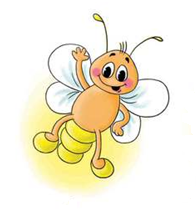 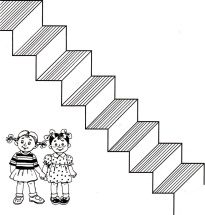 Задание № 1. Дорисуй по образцу.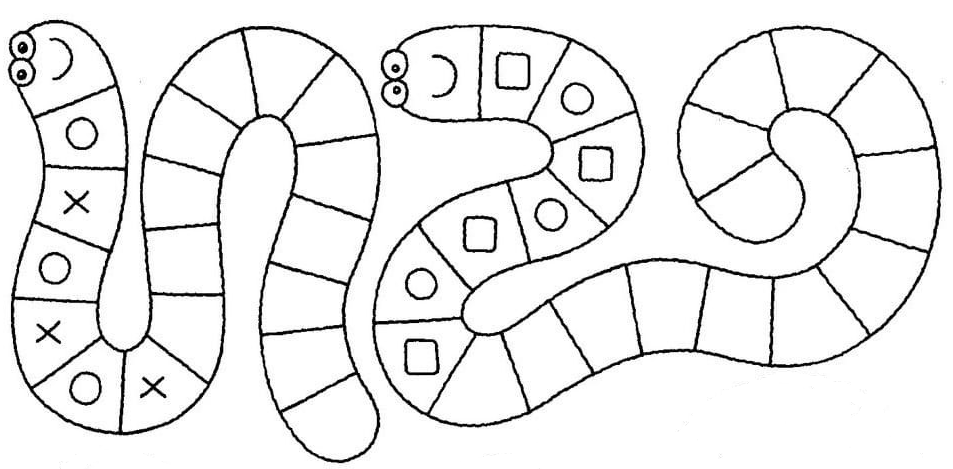 Задание № 2. Найди цифры 1                   Задание № 3. Чего не хватает у предметов?и раскрась их красным цветом.                Дорисуй.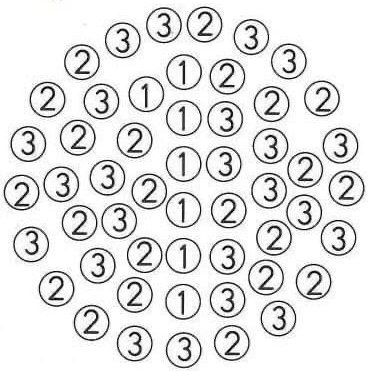 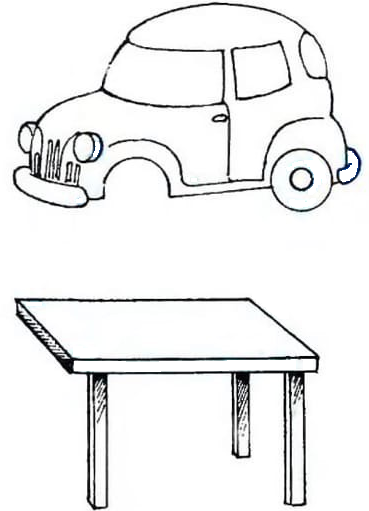 Задание № 4. Раскрась одним цветом одинаковые предметы.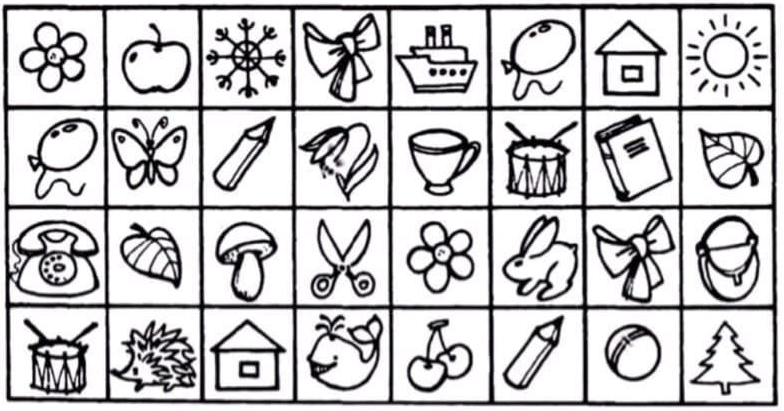 Задание № 5. Заштрихуй по образцу.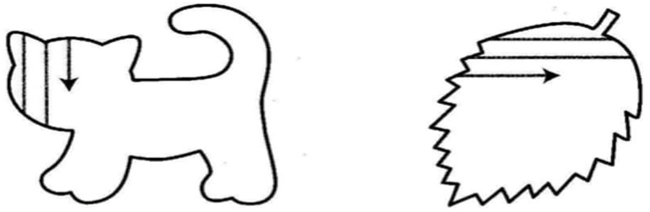    Задание № 6. Раскрась по образцу.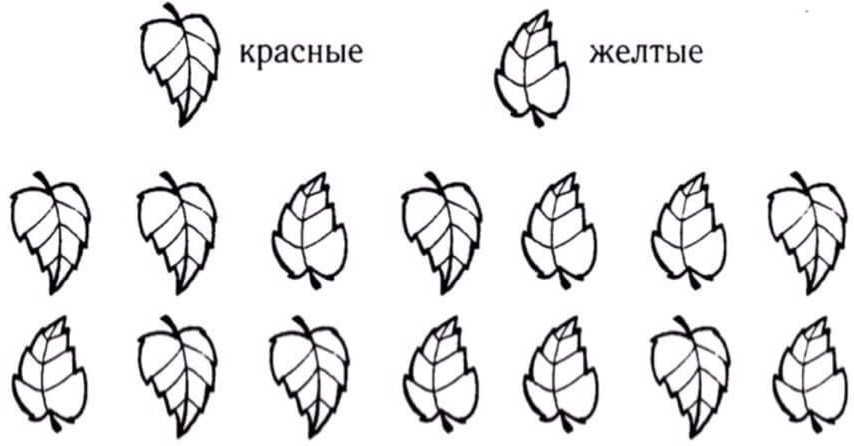 